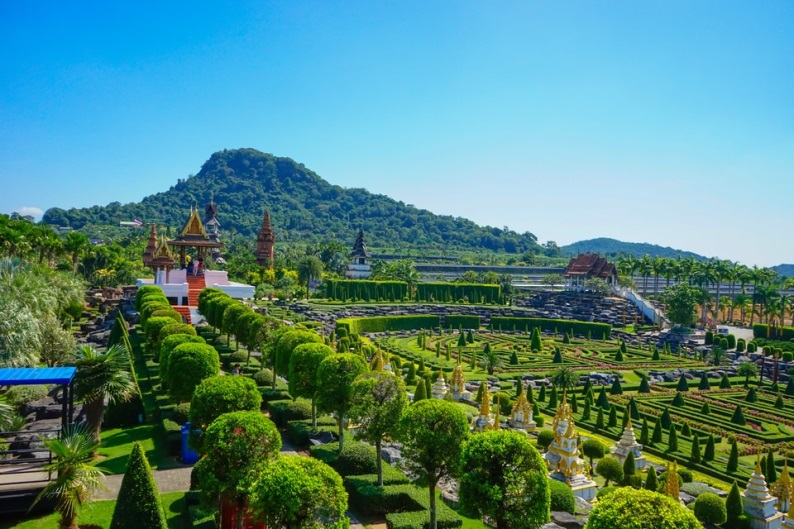 Nong Nooch Tropical Botanical Garden Tour
(4,000.- Baht / Per Person) Minimum 2 Pax / AdultDestination : Pattaya (Chonburi Province)Tour Duration : Everyday 07:00 a.m. until approximately 7:00 p.m.Start and End : The trip start from Bangkok, and return to BangkokSuitable For  : Couple, Family, Single TravelerActivities * Sightseeing around Nong Nooch Tropical Botanical Garden & Resort.(VIP Seat)Show (Thai Cultural and Elephants show 
(Show Time 10:45 a.m.)Sight Seeing Bus*Thai Delicious Lunch with spectacular panoramic views, sunbathe and swim or walk on the beach.*A Tour of Phra Tamnak Hill, the perfect spot to see the panoramic view of Pattaya City and Pattaya Bay.07:00 a.m. Depart from your hotel in Bangkok to Nong Nooch Tropical Botanical Garden. 

09:30 a.m. Arrive Nong Nooch Tropical Botanical Garden. This is a paradise on earth with amazing variety of plants in many photogenic garden settings. The area of more than 500 acres is beautifully landscaped. Nong Nooch Tropical Botanical Garden arranges for the bus for sightseeing; it serves tourists to see the beauty of garden in various sites such as French Garden, Cactus Garden, taking only 30 minutes.

10:45 a.m. See the great and beautiful contemporary Thai cultural performance. Delicate style of dance alternated with a strong aggressive martial arts and the beautiful elaborate stage harmonized with the costume within each performance.
There are also the cultural performances and elephants show. This sprawling recreation park in a typical Thai setting is made up of groups of traditional Thai Houses and Gardens of different flowering plants which are dotted around the beautifully landscaped site. You have the opportunity to see some of the local wildlife such as Elephants and Tigers. 

12:30 p.m. We invite you to local restaurant in the small village of Bang Saray. Located on the South Eastern Seaboard of Thailand it offers spectacular panoramic views and serve an impressive menu with Thai Delicious Set Lunch. 

02:00 p.m. Enjoy relaxing, sunbathe and swim or walk on magnificent soft sand beach. It one of the most natural beauty locations, in this district. 
Here customers have access to the quiet while sitting in the sun and listen to sound waves to enjoy this moment.03:30 p.m. A Tour Of Phra Tamnak Hill - The best view point. From this hill you can see a panoramic view of the entire Pattaya. The perfect spot to enjoy magnificent views of Pattaya Bay day and night. 
05:00 p.m. Thereafter return to your hotel in Bangkok approximately07:00 p.m. (up to traffic or situation at there.)Price Include:Transportation all tour by comfortable minivan, vehicle or car with  Licensed English Speaking Tour   Guide.We also provide Passengers Insurance Travel Planning Service For Every Traveler.Nong Nooch Tropical Botanical Garden Admission FeeShow (Thai Cultural and Elephants show: VIP Seat) : (Show Time 10:45 a.m.)Sightseeing around Nong Nooch Tropical Botanical Garden & ResortThai delicious set lunch menu will be served at a local restaurant with spectacular panoramic view.A Tour of Phra Tamnak Hill, the perfect spot to see the panoramic view of Pattaya City and Pattaya Bay.We provide bottled water & Refreshing Towel to clientsWe provide first aid kits but you may like to bring your own, especially if you are allergic to certain drugs,   or want added   items.Price Exclude:Personal ExpenseService charge 3.5% for paying by credit card chargeAll Optional TourPersonal expenses such as drinks, tip etc.Other service not mentioned in the programThings To Bring  :A few plastic grocery bags. (for wet things, or things you want to keep dry)Blanket/mat. (to put all your stuff on, on the sand or to lay out on),Camera, * Change of clothes, * Flip flops,Hat, * One towel for each person, * Personal Medicine,Sunglasses, * Sunscreen Lotion, * Swimming suit*PRICE AND ITINERARY ARE SUBJECT TO CHANGE WITHOUT PRIOR NOTICE*